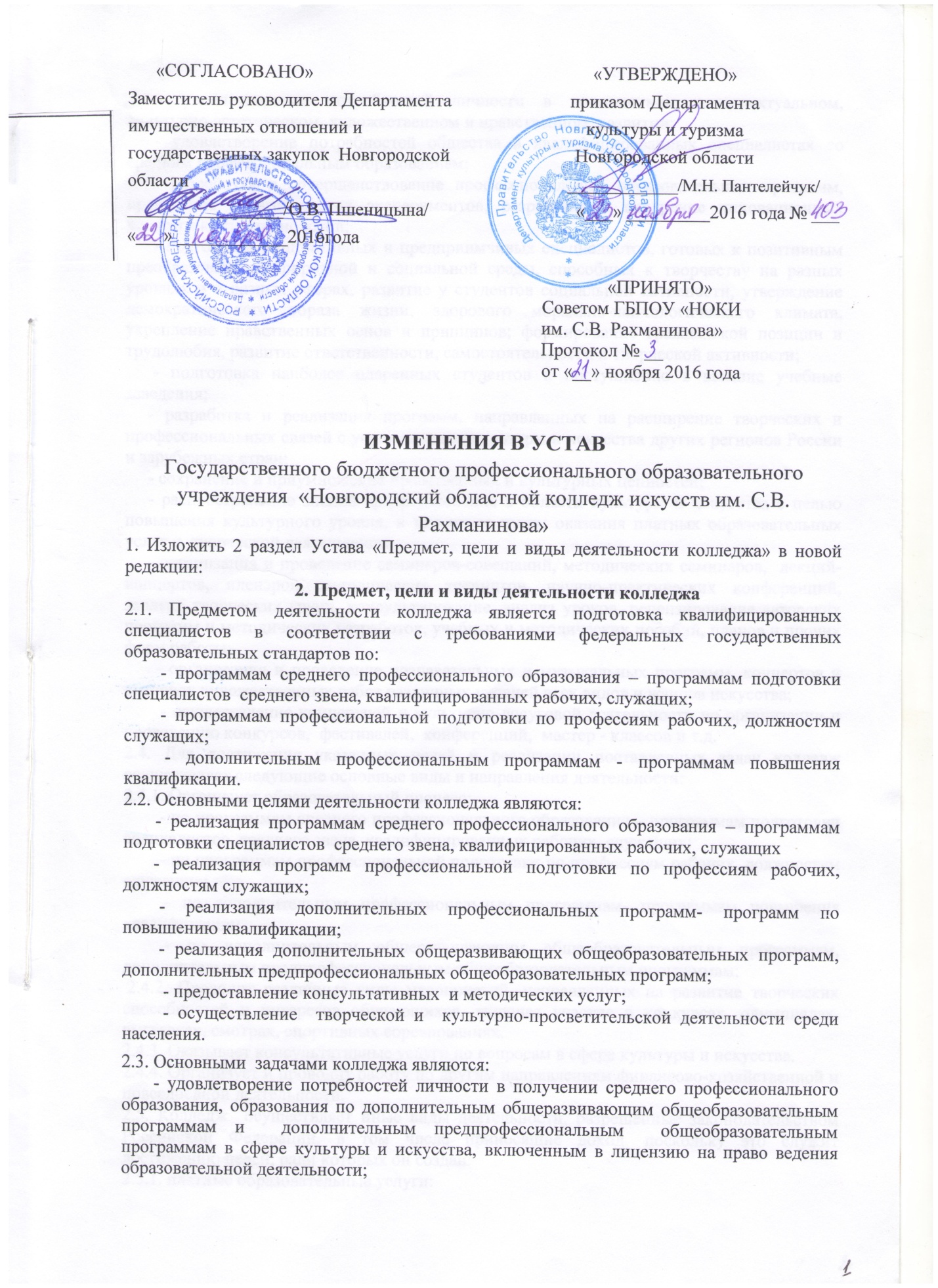 - удовлетворение потребностей личности в полноценном интеллектуальном, культурно-эстетическом, художественном и нравственном  развитии;      - удовлетворение потребностей общества в квалифицированных специалистах со средним профессиональным образованием;       - разработка и совершенствование профессиональных образовательных программ, проведение педагогических экспериментов, разработка и внедрение инновационных педагогических технологий;      - подготовка инициативных и предприимчивых специалистов, готовых к позитивным преобразованиям природной и социальной среды, способных к творчеству на разных уровнях и в разных сферах, развитие у студентов социальной активности, утверждение демократического образа жизни, здорового морально-психологического климата, укрепление нравственных основ и принципов; формирование гражданской позиции и трудолюбия, развитие ответственности, самостоятельности и творческой активности;      - подготовка наиболее одаренных студентов к поступлению в высшие учебные заведения;     - разработка и реализация программ, направленных на расширение творческих и профессиональных связей с учреждениями культуры и искусства других регионов России и зарубежных стран;     - сохранение и приумножение нравственных и культурных ценностей;     - распространение знаний среди населения в области культуры и искусства с целью повышения культурного уровня, в том числе путем оказания платных образовательных услуг и  творческой деятельности;     - организация и проведение семинаров-совещаний, методических семинаров,  лекций-концертов, пленэров, методических тренингов, научно-практических конференций, занятий творческих групп, консультирование, анализ уроков, рецензирование авторских программ и методических разработок, учебных и методических пособий, планов и прочих форм работы;       - организация и проведение познавательных и музыкальных программ, концертов и выставок художественных работ различных уровней всех видов и жанров искусства;        - осуществление концертной и культурно-досуговой деятельности по организации и проведению конкурсов,  фестивалей,  конференций,  мастер - классов и т.д.2.4. Для достижения указанных целей и реализации поставленных задач колледж осуществляет следующие основные виды и направления деятельности:2.4.1. Организует образовательный процесс:        - по программам подготовки специалистов  среднего звена;        - по программам профессиональной подготовки по профессиям рабочих, должностям служащих;         - по дополнительным профессиональным программам- программам повышения квалификации;         - по дополнительным общеразвивающим общеобразовательным программам, дополнительным предпрофессиональным общеобразовательным программам; 2.4.2. Проводит различные виды мероприятий, направленных на развитие творческих способностей и интересов обучающихся, включая участие в конкурсах, олимпиадах, выставках, смотрах, спортивных соревнованиях.2.4.3. Оказывает консультативные услуги по вопросам в сфере культуры и искусства.2.4.4. Организует и проводит работу по другим направлениям финансово-хозяйственной и повседневной деятельности.2.5. Колледж  осуществляет иные виды деятельности, разрешенные законодательством Российской Федерации, в том числе приносящие доход, поскольку это служит достижению целей, ради которых он создан:2.5.1. платные образовательные услуги:       - подготовка специалистов, осуществляемая сверх финансируемых за счет средств областного бюджета заданий (контрольных цифр) по приему обучающихся, по программам подготовки специалистов  среднего звена,  программам профессиональной подготовки по профессиям рабочих, должностям служащих;        - подготовка специалистов по дополнительным профессиональным программам- программам повышения квалификации;      - получение второго образования данного уровня;      - для студентов, проходящих повторный курс обучения- изучение отдельных дисциплин учебного плана;      - преподавание специальных курсов и циклов дисциплин;      - занятия по углубленному изучению предметов;      - репетиторство;     - обучение по дополнительным общеразвивающим общеобразовательным программам, дополнительным предпрофессиональным программам сверх финансируемых за счет средств областного бюджета заданий (контрольных цифр);     - подготовка абитуриентов к поступлению в колледж.2.5.2. иные виды деятельности, приносящие доход:      - организация выставок и реализация произведений живописи, скульптуры, графики, изделий декоративно-прикладного искусства и народных промыслов, созданных студентами и преподавателями колледжа;      - концертное обслуживание;     - предоставление услуг по организации проведению тематических мероприятий;     - экскурсионное обслуживание;     - проведение мастер-классов;     - совместное проведение мероприятий;     - кружковая и студийная работа;     - настройка и ремонт инструментов;     - прокат музыкальных инструментов, костюмов и др.;     - ксерокопирование  и распечатка на принтере;     - платные услуги библиотеки, музея, клуба;      - услуги кабинета звукозаписи по аудио и видеозаписи;     - аранжировка и запись фонограмм;     - рецензентская деятельность;     - проживание в общежитии;     - реализация печатной продукции, в том числе выдача дубликатов студенческих билетов и зачётных книжек;    - рекламная, издательская, полиграфическая деятельность;    - разработка и издание учебной, методической, справочной и иной литературы;    - пользование Интернетом;    - оказание услуги по предоставлению концертного зала и оборудования для проведения мероприятий;    - оказание консультационных услуг. 2.6. Колледж имеет право осуществлять международное сотрудничество в области образовательной деятельности в соответствии с международными договорами Российской Федерации, законодательством Российской Федерации путем заключения договоров между колледжем и иностранными образовательными учреждениями.2.7. Колледж имеет право осуществлять внешнеэкономическую деятельность в соответствии с законодательством Российской Федерации.2.1